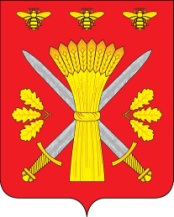 РОССИЙСКАЯ ФЕДЕРАЦИЯОРЛОВСКАЯ ОБЛАСТЬАДМИНИСТРАЦИЯ ТРОСНЯНСКОГО РАЙОНАРАСПОРЯЖЕНИЕОт 10 декабря  2013  г.                                                                                                                           №151-р             с.Тросна Об утверждении плана организации  ярмарок на территории    Троснянского района на 2014 год.             Руководствуясь статьей  11 Федерального  закона № 381-ФЗ от 28.12.2009 года «  Об основах государственного регулирования торговой деятельности в Российской Федерации», постановлением Правительства Орловской области  № 86 от 05.03.2011 г. « Об утверждении  Порядка организации деятельности ярмарок на территории Орловской области», с целью наиболее полного удовлетворения покупательского спроса населения Троснянского района на 2014 год: 1.Утвердить план организации  ярмарок на территории Троснянского района   на 2014 год. (согласно приложения)2. План организации ярмарок на 2014 год разместить на официальном сайте администрации Троснянского района.3. Контроль за выполнением настоящего распоряжения возложить на заместителя главы администрации  района Борисову Л.С.Глава администрации                                                                А.И. Насонов